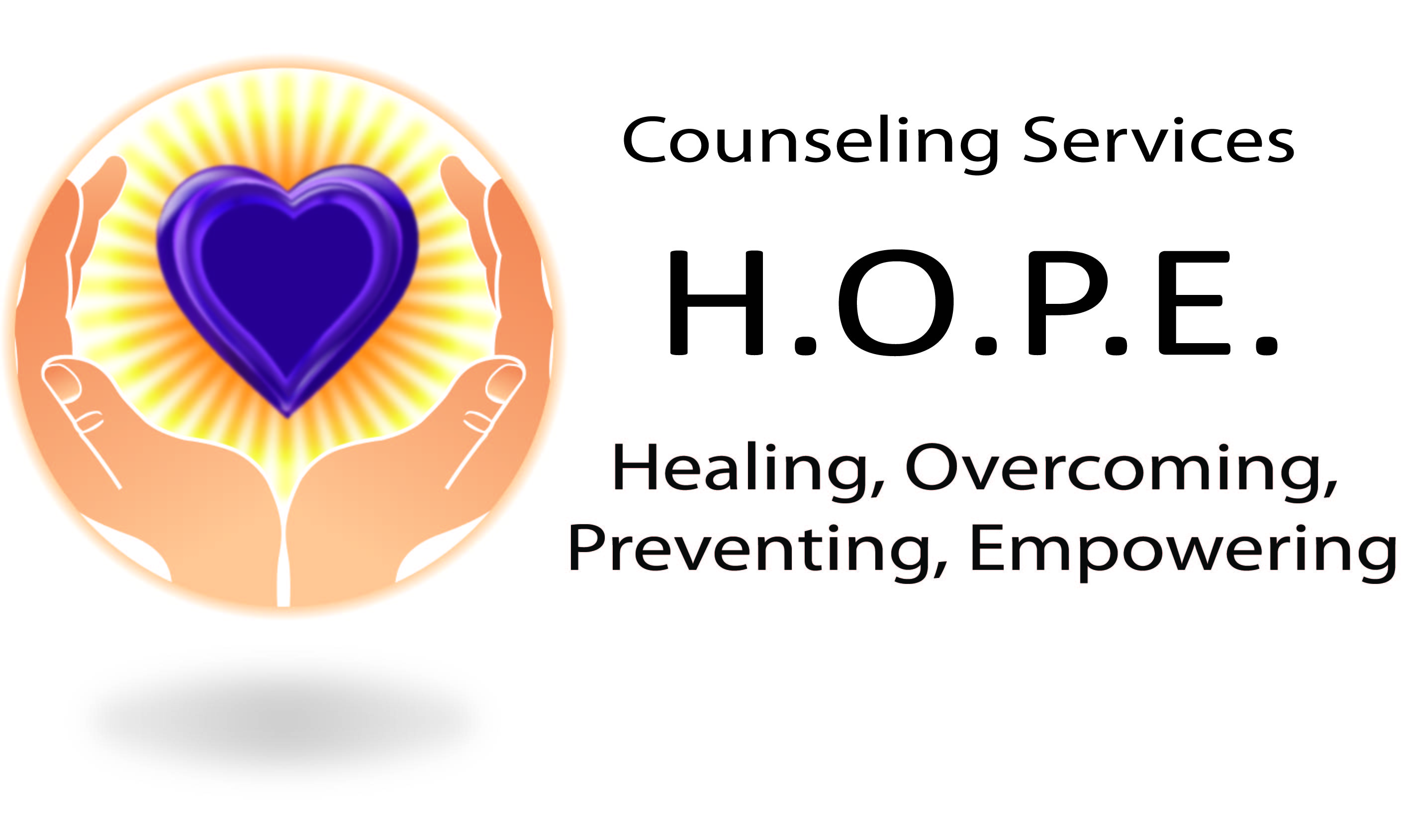 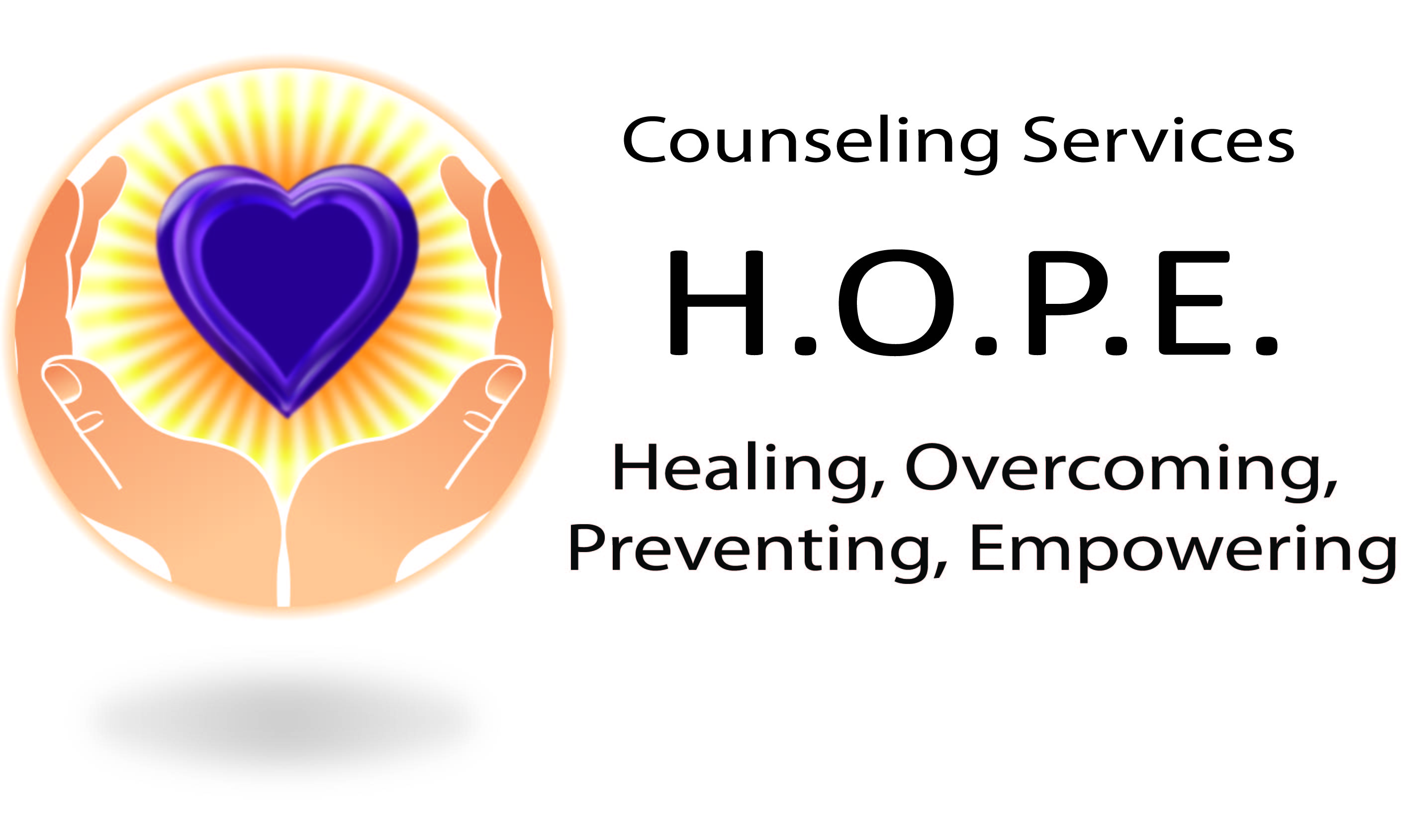 Referral FormH.O.P.E. Counseling ServicesLas Vegas location 601 S. Rancho Dr. #A10, Las Vegas, NV 89106  North Las Vegas location 3920 W. Ann Rd. #100, N. Las Vegas, NV 89031Tel: (702) 437-4673 Fax: (702) 438-4673Email: inquiry@HopeCounselingServices.netwww.HopeCounselingServices.netClient Referred:      Client Referred:      Client Referred:      Client Referred:      Client Referred:      Client Referred:      Client Referred:      Client Referred:      Client Referred:      Client Referred:      Date of Referral:      Date of Referral:      Date of Referral:      Client InformationClient InformationClient InformationClient InformationClient InformationClient InformationClient InformationClient InformationClient InformationClient InformationReferral Source and Contact InformationReferral Source and Contact InformationReferral Source and Contact InformationDOB:      DOB:      DOB:      Age:      Age:      Age:      Age:      Gender:      Gender:      Gender:      Name:      Name:      Name:      SSN #:      SSN #:      SSN #:      SSN #:      Ethnicity:      Ethnicity:      Ethnicity:      Ethnicity:      Ethnicity:      Ethnicity:      Agency/Location:      Agency/Location:      Agency/Location:      Address:      Address:      Address:      Address:      Address:      Address:      Address:      Address:      Address:      Address:      Office phone #:      Office phone #:      Office phone #:      City:      City:      State:      State:      State:      State:      Zip Code:      Zip Code:      Zip Code:      Zip Code:      Cell #:      Cell #:      Cell #:      Home phone #:      Home phone #:      Home phone #:      Home phone #:      Home phone #:      Home phone #:      Home phone #:      Home phone #:      Home phone #:      Home phone #:      Fax #:      Fax #:      Fax #:      Cell #:      Cell #:      Cell #:      Cell #:      Cell #:      Cell #:      Cell #:      Cell #:      Cell #:      Cell #:      Email #:      Email #:      Email #:      Email #:      Email #:      Email #:      Email #:      Email #:      Email #:      Email #:      Email #:      Email #:      Email #:      Specify Language/Need:      Specify Language/Need:      Specify Language/Need:      Specify Language/Need:      Specify Language/Need:      Specify Language/Need:      Specify Language/Need:      Specify Language/Need:      Specify Language/Need:      Specify Language/Need:      Parent/Guardian name:      Parent/Guardian name:      Parent/Guardian name:      Parent/Guardian name:      Parent/Guardian name:      Parent/Guardian name:      Parent/Guardian name:      Parent/Guardian name:      Parent/Guardian name:      Parent/Guardian name:      For office use onlyFor office use onlyFor office use onlyRelationship to Client:      Relationship to Client:      Relationship to Client:      Relationship to Client:      Relationship to Client:      Relationship to Client:      Relationship to Client:      Relationship to Client:      Relationship to Client:      Relationship to Client:      Insurance (payment) verified:      Insurance (payment) verified:      Insurance (payment) verified:      Contact Phone #:      Contact Phone #:      Contact Phone #:      Contact Phone #:      Contact Phone #:      Contact Phone #:      Contact Phone #:      Contact Phone #:      Contact Phone #:      Contact Phone #:      Date verified:      Date verified:      Date verified:      DFS Custody:   Yes      NoDFS Custody:   Yes      NoDFS Custody:   Yes      NoDFS Custody:   Yes      NoDFS Custody:   Yes      NoDFS Custody:   Yes      NoDFS Custody:   Yes      NoDFS Custody:   Yes      NoDFS Custody:   Yes      NoDFS Custody:   Yes      NoVerified by:      Verified by:      Verified by:      Insurance:   Yes      NoInsurance:   Yes      NoInsurance:   Yes      NoInsurance:   Yes      NoInsurance:   Yes      NoInsurance:   Yes      NoInsurance:   Yes      NoInsurance:   Yes      NoInsurance:   Yes      NoInsurance:   Yes      No      Insurance name:            Insurance name:            Insurance name:            Insurance name:            Insurance name:            Insurance name:            Insurance name:            Insurance name:            Insurance name:            Insurance name:            Insurance number:            Insurance number:            Insurance number:            Insurance number:            Insurance number:            Insurance number:            Insurance number:            Insurance number:            Insurance number:            Insurance number:      Comments:Comments:Comments:Comments:Comments: